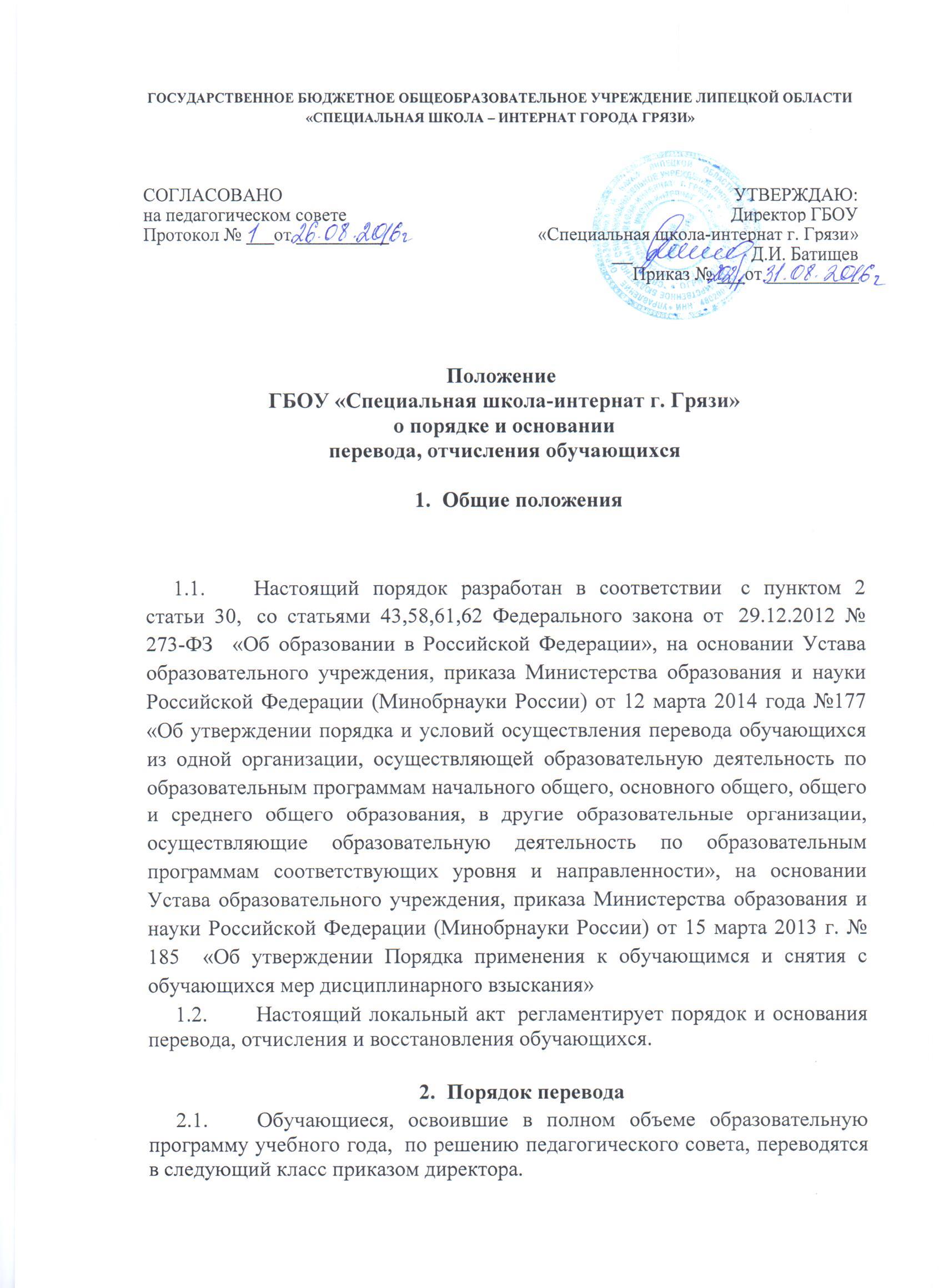 Перевод в следующий класс осуществляется на основании решения Педагогического совета приказом директора.Обучающиеся, не прошедшие промежуточной аттестации по уважительным причинам или имеющие  академическую задолженность,  переводятся в следующий класс условно. Обучающиеся обязаны ликвидировать академическую задолженность в пределах одного года с момента её  образования. Учреждение обязано создать условия обучающимся для ликвидации этой задолженности и обеспечить контроль за своевременностью ее ликвидации.Аттестация обучающегося, условно переведённого в следующий класс, по соответствующему учебному предмету проводится по заявлению родителей (законных представителей) и по мере готовности обучающегося в течение учебного года. Форма аттестации определяется аттестационной комиссией, состав которой утверждается директором образовательного учреждения в количестве  не менее двух учителей соответствующего профиля. При положительном результате аттестации педагогический совет принимает решение о переводе обучающегося в класс, в который он был переведён условно. При отрицательном результате аттестации руководитель учреждения вправе по заявлению родителей (законных представителей)  обучающегося назначить повторную аттестацию. Обучающиеся по образовательным программам начального общего, основного общего, не ликвидировавшие в установленные сроки академической задолженности с момента её образования, по усмотрению их родителей (законных представителей), переводятся на обучение по адаптированным образовательным программам в соответствии с рекомендациями психолого-медико-педагогической комиссии  либо на обучение по индивидуальному учебному плану.Обучающиеся по образовательным программам начального общего, основного общего образования в форме семейного образования, не ликвидировавшие в установленные сроки академической задолженности, продолжают получать образование в образовательном учреждении.Перевод в иную образовательную организацию  осуществляется в соответствии с Приказом Минобрнауки России от 12.03.2014г. №177 «Об утверждении Порядка и условий осуществления перевода обучающихся из одной образовательной организации, осуществляющей образовательную деятельность по образовательным программам начального общего, основного общего и среднего общего образования, в другие организации, осуществляющие образовательную деятельность по образовательным программам соответствующих уровня и направленности»».3. Отчисление обучающихся3.1. Отчисление обучающихся из образовательного учреждения допускается:3.1.1. В связи с получением образования (завершением обучения).3.1.2. Досрочно по основаниям, установленным пунктом 3.2. настоящего Положения.3.2. Досрочное отчисление обучающего из образовательное учреждение производится по следующим основаниям:3.2.1. По инициативе обучающегося или родителей (законных представителей) несовершеннолетнего обучающегося, в том числе в случае перевода обучающегося для продолжения освоения образовательной программы в другую организацию, осуществляющую образовательную деятельность;3.2.2. По инициативе образовательного учреждения, в случае установления нарушения порядка приема в образовательное учреждение, повлекшего по вине обучающегося его незаконное зачисление в образовательное учреждение;3.2.3. По обстоятельствам, не зависящим от воли обучающегося или родителей (законных представителей) несовершеннолетнего обучающегося и образовательного учреждения, в том числе в случае ликвидации образовательного учреждения.3.3. При досрочном отчислении из образовательного учреждения по основаниям, установленным пунктом 3.2.1. родители (законные представители) подают в образовательное учреждение заявление об отчислении и о выдаче личного дела обучающегося, медицинской карты, включающей сведения о прививках.3.4. Отчисление несовершеннолетнего  обучающегося, достигшего возраста пятнадцати лет, из образовательного учреждения как меры дисциплинарного взыскания  не допускается  на основании  приказа Министерства образования и науки Российской Федерации (Минобрнауки России) от 15 марта 2013 г. № 185 г. «Об утверждении Порядка применения к обучающимся и снятия с обучающихся мер дисциплинарного взыскания» (п.2).3.5. Отчисление обучающегося из образовательного учреждения оформляется приказом директора.4. Заключительные положения4.1.Настоящее Положение вступают в силу с момента подписания приказа.4.2.Настоящее Положение размещается для ознакомления на официальном сайте Организации.Срок действия Положения до внесения изменений.      